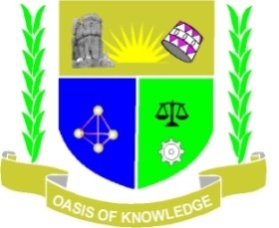 JARAMOGI OGINGA ODINGA UNIVERSITY OF SCIENCE & TECHNOLOGY SCHOOL OF BIOLOGICAL AND PHYSICAL SCIENCESUNIVERSITY EXAMINATION FOR THE DEGREE OF BACHELOR OF SCIENCE (BIOLOGICAL SCIENCES)1ST   YEAR 1st SEMESTER 2016/2017 ACADEMIC YEARMAIN CAMPUS - REGULARCOURSE CODE: SBI 3123COURSE TITLE:  INTRODUCTORY PLANT SYSTEMATICSEXAM VENUE:LAB 1			STREAM: (BIO)DATE:26/04/16				EXAM SESSION: 9.00 – 11.00 AMTIME: 2 HOURSInstructions:Answer ALL questions in Section A and Any two questions in Section BCandidates are advised not to write on question paperCandidates must hand in their answer booklets to the invigilator while in the examination room SECTION A: ANSWER ALL QUESTIONS (30 MARKS)Explain what you understand by ‘liquid preservation’ of herbarium specimens.	     (3marks) State three problems that are normally faced in modern systematic studies.	     (3marks)Illustrate three types of compound leaves known to you.				     (3marks)Using  illustrations, distinguish between pistillate and staminate flower.		     (3marks)	Briefly explain why insectivorous plants may be regarded as indicator plants.	     (3marks)Give any TWO characteristic features and examples of the Anacardiaceae.	     (3marks) State THREE functions of a herbarium.						     (3marks)State why Latin was preferred in nomenclature.					     (3marks)Define biosystematics.								     (3marks)Citing one example, define phyllotaxy.						     (3marks)SECTION B: ANSWER ANY TWO QUESTIONS ( 40 MARKS)Describe the Tomato family and, state with examples, its economic significance.    (20marks)Discuss major morphological structures used in plant classification.		   (20marks)Discuss characters and sources of taxonomic characters. 				   (20marks)Discuss general and special purpose classifications.				   (20marks)